Hello Jacob Wismer Families!  This is the PTO newsletter, which is generally sent two times per month.  This issue includes:Welcome to the 2017-18 School year from PTO PresidentVolunteer InformationUpcoming Events and Volunteering OpportunitiesFundraising UpdatesImportant RemindersWelcome to the 2017-2018 School YearWelcome to all the returning students as well as all the new students to Jacob Wismer. The PTO is working hard with all our WONDERFUL volunteers, staff and teachers to make this year a fun and exciting learning experience for all students. I would like to introduce you to our PTO Board. President - Amy Roskowski     president@jacobwismerpto.orgVP Fundraising - Sarah Sperbeck-Koenders      vpfundraising@jacobwismerpto.orgVP Community Events - Lauren Mauery      vpcommunityevents@jacobwismerpto.orgVolunteer Coordinator - Mamta Sahita     volcoord@jacobwismerpto.orgVolunteer Coordinator - Jennifer Politsch     volcoord@jacobwismerpto.orgSecretary - Jyothy Vemuri     secretary@jacobwismerpto.orgTreasurer - Angela Babst     treasurer@jacobwismerpto.orgMember At Large - Jasmine Kwatra     member-at-large@jacobwismerpto.orgDon't hesitate to visit our webpage:  www.jacobwismerpto.org  or to contact our PTO board with any questions. Please make sure to support all the PTO programs by participating in the Jog-a-thon. More information is in this Newsletter.ThanksAmy Roskowski (PTO President)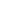 Volunteer InformationWe are excited for the new school year, and are always looking for valuable volunteers to help maintain Jacob Wismer as the wonderful school that it is. If you are interested in volunteer opportunities, be sure that you have completed the required District Volunteer Application and Background Check.  Once your application and background check have been processed you will receive an email letting you know that your application has been approved.  Make sure to create a username you can remember. You will need to enter your username and password every time you log into the system and every time you log in at school.  Please note that during this time of year background checks can take several weeks to process. Once you have completed the application process and been approved by the district you can go directly to MyVolunteerPage.com to sign up for Jacob Wismer volunteering opportunities. If you have any questions you can contact our volunteer coordinator, Mamta Sahita at volcoord@jacobwismerpto.orgUpcoming Events and Volunteering OpportunitiesJogathonThe annual Jogathon on October 6th is now our ONLY major fundraising event for Jacob Wismer PTO.  Our goal is to raise $75,000 for Jacob Wismer.  This means that to reach our goal, every student will need to raise at least $100 for Jogathon.  There will be more information about Jogathon and a pledge envelope coming home soon with your student. The money raised by the Jogathon will be used to support the ongoing events sponsored by the PTO such as Celebrate the Arts, Art Lit, Passport, Artist in Residence, Battle of the Books, One School One Book, and more, as well as technology and school-wide needs.We will again be having a Jogathon Challenge Relay during school prior to the Jogathon and this is your chance as a Jacob Wismer parent to get involved!  Each grade level will have a relay team made up of teachers and parents from that grade.  The teams will have 30 minutes to complete as many laps (one runner/walker at a time) to challenge our students in their upcoming Jogathon and get everyone excited about the event.  The challenge run will happen on September 22nd from 2-2:30pm and we are encouraging students to wear their grade level team colors to show their support. If you are interested in joining a grade level relay team, please contact the team captain by email:Kindergarten: Purple (Captain: avilamagdalena@gmail.com)1st Grade: Red (Captain: mlmcilraith@hotmail.com)2nd Grade: Orange (Captain: mlmcilraith@hotmail.com)3rd Grade: Yellow (Captain: Amy@unifusion.com)4th Grade: Green (Captain: charon0601@gmail.com)5th Grade: Blue (Captain: sarahsperbeck@yahoo.com)Picture DayPicture Day is Wednesday, October 18th!Keep your eye out for the photo packet that should be coming home with your kids in the next few weeks.  We will need a few volunteers to keep picture day run smoothly.  If you are interested in volunteering, please visit myvolunteerpage.com to sign up. Please contact: erinertz@gmail.com with any questionsOregon Battle of the Books (OBOB)Each year Jacob Wismer third-fifth graders participate in the statewide reading comprehension competition, Oregon Battle of the Books.  Participation is voluntary, and Jacob Wismer has always had a very large rate of participation.  Because of the size of our group, it has become necessary for more involvement by parent volunteers in order to continue. Each grade level is in need of at least 15 parent volunteers. In the absence of volunteers, the given grade level will not get to participate in OBOB and would lose this amazing opportunity. Please notify Brindha @ brajagonir@yahoo.com if you would like to help!  The OBOB website: http://oboblsta.pbworks.com/w/page/5653620/FrontPagePassport ClubPassport checkout week for this month is Sept 25th - 29th.  Classwise schedule for this month for 3rd- 5th grade is as below. The checkout for 2nd grade for 2017-18 academic year begins in October.Sept 25th - Mrs Elms(5th), Mrs. Leveridge(4th), Mrs. Dargen(3rd)Sept 26th - Mrs. Scoggins(5th), Mr.Silver(4th), Mrs.Little(3rd)Sept 27th - Mrs.Bossert(5th), Mrs.Guevara(4th), Mrs. Blechman(3rd)Sept 28th - Mrs.Brundidge(5th), Mrs.Getty(4th), Mrs.Kerrigan(3rd)Sept 29th-  Mrs. Johnston(4th), Mrs. Yarnell(3rd)Please find extra maps on Passport Club » Jacob Wismer PTOFor any questions on passport club, contact Lakshmi (h_bhupalam@yahoo.com) or Noopur (noopursaxena76@gmail.com).Bollywood NightOur Annual Jacob Wismer Fall event this year will be a Bollywood Dance Event. It will be held Friday, October 27th,from 6:00-8:00 pm. We'll have a DJ spinning riveting Bollywood Dance numbers and demonstrating popular Bollywood dance moves, Henna Tattoos, games, raffle prizes & a photo booth with Bollywood Themed Props for you to pose like Bollywood stars! There will also be a performance by few Jacob Wismer students. Be sure to check out the Indian Fare: Indian flavored Pizzas! And if that’s not your style, there will be plenty of Cheese Pizzas. Food can be purchased for a small fee. There is no entry fee. We are in great need of our wonderful volunteers! We are looking for volunteers to fill the following shifts: Door Greeter, Carom Stations, Henna Stations, Food Stations, Photo Booth and Set-Up and Clean-Up. We are also looking to borrow Carom Boards for the evening. The more boards we have, the more kids can play. Please contact Jasmine Kwatra at kwatrajasmine@gmail.com for signing up for this event or if you have any questions.Art LiteracyWelcome back to the 2017 - 2018 art literacy year, fabulous volunteers! And a special welcome to all our new volunteers :-)Our first art literacy training is coming up on Monday September 25th, 2017 with two options for timing, as usual. The morning training will take place in the cafeteria starting at approximately 8:40 a.m. and go until 10 am. The evening option will take place in the staff lunch room beginning at 7 p.m. and go until 8 p.m. We will be starting off the year with cartoon characters inspired by Walt Disney!Sincerely, Your art literacy co-chairs:Natalie Call (jefnatcall@gmail.com) , Len Mathes, or Melody Stringer (melody_stringer@yahoo.com) for more informationBeaverton Clothes ClosetWe are looking for volunteers for Beaverton Clothes Closet! It is on Wednesday October 11th, from 9:30am to 4pm. We will need three to four people per shift (9:30am-12pm, 12-2:30pm, 2:30-4pm). The clothes closet is located at Beaverton school district administration office, 16550 SW Merlo Rd, Beaverton. For more information on how you can help, please contact Amy Kraft at abkraft@gmail.com. Fundraising UpdatesBoxtops For EducationClipping Box Tops is an easy way to help earn cash for our school. Each one is worth 10¢ for our school! Just look for the pink Box Tops on hundreds of products. All you have to do is clip them and send them to school. Last school year, we earned $1,290 for our school from Box Tops and used the money for “classroom of the future” equipment as well as helping with classroom libraries and subscriptions. This school year, our goal is to earn $1,500. The more we bring in from Box Tops the more our students benefit. For more information on Box Tops, including a list of participating products, go to BTFE.com. Be sure to sign up as a member (it’s free!) so you can check out our school’s earnings details and get access to coupons and bonus offers.If you have any questions, please contact our school’s Box Tops for Education™ Coordinator, Martine Ayers, at martine.ayers@gmail.com. Spirit WearShow your JW Eagle spirit with tee shirts, sweatshirts and water bottles!  Spirit wear is on sale now through September 22nd.   Order forms forms are available on the website, or in the front office, and you can return the completed form and payment to the Spiritwear Drawer located there.  Hurry don’t miss out!  Orders cannot be accepted after September 22nd.  For any questions, contact Tracy Kelly at tracylkelly@comcast.net.Gift Cards/ScripIf you would like to order gift cards you can print out a copy of the order form on the Jacob Wismer PTO website! If you have any questions, please email Sonia: sonia1.lall@gmail.comDonations & Employer MatchingIf you’d like to make a donation to support all of the wonderful PTO programs, it’s easy!  You can make a donation online, or download the form and submit it to the front office.   And for Intel and Nike employees, don’t forget to sign up for your employer matching program.  Thanks for your support!Shop and SupportDid you know there are easy, free ways to keep the spirit of school fundraising alive at Jacob Wismer? Check out the PTOwebsite for great ways that Jacob Wismer parents, grandparents, families, friends, teachers and staff can support just by shopping!Important RemindersLost & FoundParents, please put your child’s last name on clothing and lunchboxes (on the outside).  If it ends up in the Lost & Found, it can be returned.  If there is no name and it is unclaimed, it will eventually be donated to the Beaverton Clothes Closet.Background ChecksA reminder that ALL volunteers must first complete the required District Volunteer Application and Background Check to be eligible to volunteer at Jacob Wismer.Thank you so much for your support!- The Jacob Wismer PTO